				Miasto Brańsk 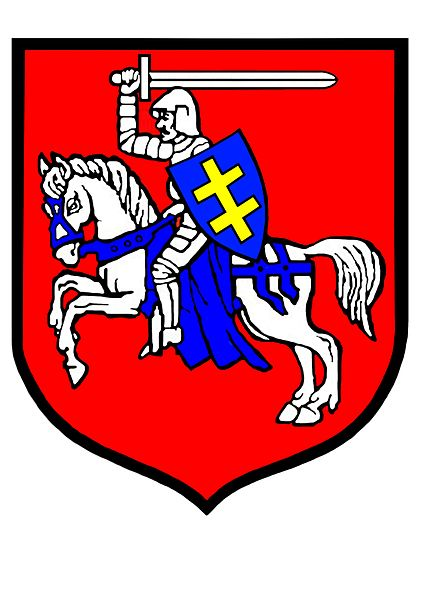 ANKIETA DLA RODZICÓW DOTYCZĄCYCH UTWORZENIA ŻŁOBKA NA TERENIE MIASTA BRAŃSK Drodzy Mieszkańcy! Zwracamy się do Państwa z prośbą o wypełnienie ankiety mającej na celu zbadanie potrzeb i zainteresowania opieką dziećmi do lat 3. Dane rodziców:Imiona i nazwiska rodziców (lub osoba samotnie wychowująca dziecko): ………………………………………………………………………………………..Numer telefonu: ………………………………………………………………..…..Miejsce zamieszkania (miejscowość):……………………………….….…….……Liczba posiadanych dzieci: …….Rok i miesiąc urodzenia dziecka/dzieci do 3 lat, które ewentualnie korzystałyby z opieki w żłobku?	……………………………..Ile godzin dziennie chcieliby Pan/Pani korzystać z opieki zorganizowanej nad swoim dzieckiem:do 4 godzindo 6 godzindo 8 godzindo 10 godzinpowyżej 10 godzinCzy korzysta Pan/Pani aktualnie z jakichkolwiek form opieki nad swoim dzieckiem do lat 3?żłobek w miejscowości ………………………………klub dziecięcy w miejscowości ………………………niania/opiekunkainne (jakie?) ………………………….Informacja o sytuacji zawodowej kobiety (matki/opiekuna prawnego):uczę się przebywam na urlopie macierzyńskimjestem osobą aktywną zawodowojestem osobą bezrobotną poszukującą pracy/zarejestrowaną w Urzędzie Pracyjestem osobą nieaktywną zawodowo/zajmuję się opieką i wychowywaniem dzieciInformacja o sytuacji mężczyzny (ojca/prawnego opiekuna):uczę się jestem osobą aktywną zawodowo przebywam na urlopie rodzicielskimjestem osobą bezrobotną poszukującą pracy/zarejestrowaną w Urzędzie Pracyjestem osobą nieaktywną zawodowo/zajmuję się opieką i wychowywaniem dzieciCzy pozostawienie dziecka w żłobku skłoniłoby Panią do:powrotu do pracy po urlopie macierzyńskimposzukiwania pracykontynuowania naukiżadne z powyższychCzy pozostawienie dziecka w żłobku skłoniłoby Pana do:powrotu do pracy po urlopie ojcowskimposzukiwania pracykontynuowania naukiżadne z powyższych9. Jaką maksymalną opłatę miesięczną byłby Pan/Pani gotowy/a przeznaczyć za korzystanie z usług żłobka ? (opłata stała + wyżywienie) 350,00 zł miesięcznie 450,00 zł miesięcznie550,00 zł miesięcznie 650,00 zł miesięcznie   Jeśli Pan/i nie korzysta obecnie z instytucjonalnej formy opieki nada dzieckiem, to powodem tego jest (proszę podać max 3 powody, wpisując cyfrę 1 przy najbardziej istotnym, cyfrę 2 przy średnio istotnym, a 3 przy najmniej): Możliwość sprawowania bezpośredniej opieki nad dzieckiem przez jedno z rodzicówNowe formy pomocy finansowej ze strony państwa (500 zł na dziecko, inne zasiłki)Wsparcie w sprawowaniu opieki nad dzieckiem ze strony dziadków dzieckaChęć samodzielnego wychowywania dziecka do minimum 3 lat włącznieMożliwość zapewnienia opieki ze strony niani/opiekunkiZbyt wysokie opłatyBrak żłobka.Data……………………… 	 	 	 ……………………………………………………….	 	 	 	 	 	 	 	(podpis) Oświadczenie:Zgodnie z art. 6 ust. 1 lit. a RODO, wyrażam zgodę / nie wyrażam zgody* na przetwarzanie danych osobowych zawartych w ankiecie przez Administratora – Burmistrza Miasta Brańsk, na potrzeby uzyskania informacji dotyczącej zbadania potrzeb dostępu do opieki nad dziećmi do lat 3. Ma Pan/Pani prawo w dowolnym momencie wycofać zgodę na przetwarzanie danych osobowych. Wycofanie zgody nie wpływa na zgodność z prawem przetwarzania, którego dokonano na podstawie zgody przed jej wycofaniem. *przekreśl niepotrzebne  W związku z realizacją wymogów Rozporządzenia Parlamentu Europejskiego i Rady (UE) 2016/679 z dnia 27 kwietnia 2016 r. w sprawie ochrony osób fizycznych w związku z przetwarzaniem danych osobowych i w sprawie swobodnego przepływu takich danych oraz uchylenia dyrektywy 95/46/WE (ogólne rozporządzenie o ochronie danych „RODO”), informujemy o zasadach przetwarzania Pani/Pana danych osobowych oraz o przysługujących Pani/Panu prawach z tym związanychAdministratorem danych osobowych jest Burmistrz Miasta Brańsk, ul. Rynek 8; 17-120 Brańsk. Kontakt z Inspektorem Danych Osobowych: iod.r.andrzejewski@szkoleniaprawnicze.com.plDane osobowe przetwarzane będą na potrzeby uzyskania informacji  dotyczącej zbadania potrzeb dostępu do opieki nad dziećmi do lat 3, na podstawie zgody – art. 6 ust. 1 lit. a RODO, następnie po ustaniu celu pierwotnego w celach archiwalnych na podstawie art. 6 ust. 1 lit. c RODO. Informacja o odbiorcach danych osobowych, odbiorcami Pani/Pana danych osobowych mogą być:organy władzy publicznej oraz podmioty wykonujące zadania publiczne lub działające na zlecenie organów władzy publicznej, w zakresie i w celach, które wynikają z przepisów powszechnie obowiązującego prawa;inne podmioty, które na podstawie stosownych umów podpisanych z Administratorem lub w oparciu o inny instrument prawny przetwarzają dane osobowe na zlecenie Administratora, chodzi głownie o obsługę z zakresu ochrony danych osobowych, IT, informatyczną, z zakresu niszczenia dokumentów; hostingową (hosting strony www); inni odbiorcy, którym są udostępnianie dane osobowe, np. obsługa prawna. Dane będziemy przetwarzać do czasu odwołania zgody lub do momentu realizacji celu, w którym zgoda została odebrana, a następnie w celach archiwalnych – przez okres zgodny z naszymi przepisami archiwalnymi. W związku z przetwarzaniem Pani/Pana danych osobowych przysługują Pani/Panu następujące uprawnienia: na podstawie art. 15 RODO prawo dostępu do danych osobowych Pani/Pana dotyczących, w tym prawo do uzyskania kopii danych;na podstawie art. 16 RODO prawo do żądania sprostowania (poprawienia) danych osobowych;prawo do usunięcia danych – przysługuje w ramach przesłanek i na warunkach określonych w art. 17 RODO; prawo ograniczenia przetwarzania – przysługuje w ramach przesłanek i na warunkach określonych w art. 18 RODO, prawo do przenoszenia danych osobowych – przysługuje w ramach przesłanek i na warunkach określonych w art. 20 RODO;prawo wniesienia sprzeciwu wobec przetwarzania – przysługuje w ramach przesłanek i na warunkach określonych w art. 21 RODO, prawo wniesienia skargi do organu nadzorczego (Prezes Urzędu Ochrony Danych Osobowych), cofnięcia zgody na przetwarzanie danych osobowych (ale tylko w stosunku do danych osobowych które są przetwarzane na podstawie Pani/Pana zgody – ma Pan/Pani prawo w dowolnym momencie wycofać zgodę na przetwarzanie danych osobowych. Wycofanie zgody nie wpływa na zgodność z prawem przetwarzania, którego dokonano na podstawie zgody przed jej wycofaniem. Wycofanie zgody może zostać dokonane w takiej samej formie, w jakiej została udzielona zgoda).7. Podanie danych osobowych ma charakter dobrowolny, niepodanie danych może uniemożliwić realizację celów Administratora, tj. w szczególności zbadania potrzeb społeczności lokalnej.  